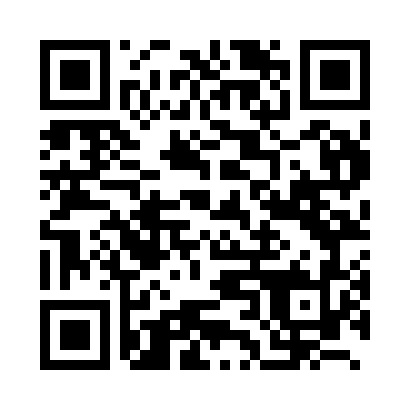 Prayer times for Panjang, North KoreaWed 1 May 2024 - Fri 31 May 2024High Latitude Method: NonePrayer Calculation Method: Muslim World LeagueAsar Calculation Method: ShafiPrayer times provided by https://www.salahtimes.comDateDayFajrSunriseDhuhrAsrMaghribIsha1Wed4:035:4312:374:257:329:062Thu4:015:4112:374:267:329:073Fri3:595:4012:374:267:339:084Sat3:585:3912:374:267:349:105Sun3:565:3812:364:267:359:116Mon3:555:3712:364:267:369:127Tue3:535:3612:364:277:379:148Wed3:525:3512:364:277:389:159Thu3:505:3412:364:277:399:1610Fri3:495:3312:364:277:409:1811Sat3:475:3212:364:277:419:1912Sun3:465:3112:364:287:429:2013Mon3:445:3012:364:287:439:2214Tue3:435:2912:364:287:449:2315Wed3:425:2812:364:287:449:2416Thu3:405:2712:364:297:459:2517Fri3:395:2712:364:297:469:2718Sat3:385:2612:364:297:479:2819Sun3:375:2512:364:297:489:2920Mon3:355:2412:364:297:499:3121Tue3:345:2312:364:307:509:3222Wed3:335:2312:364:307:509:3323Thu3:325:2212:374:307:519:3424Fri3:315:2112:374:307:529:3525Sat3:305:2112:374:317:539:3726Sun3:295:2012:374:317:549:3827Mon3:285:2012:374:317:549:3928Tue3:275:1912:374:317:559:4029Wed3:265:1912:374:327:569:4130Thu3:255:1812:374:327:579:4231Fri3:255:1812:374:327:579:43